UNIVERSITY OF CALIFORNIA, IRVINE DIVISION OF CONTINUING EDUCATION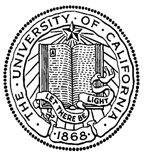 BERKELEY       DAVIS	IRVINE	LOS ANGELES	MERCED	RIVERSIDE	SAN DIEGO	SAN FRANCISCOExperience University ResearchTel:	1-949-824-9061Fax:	1-949-824-8065Email: mcai2@uci.eduBox 6050Irvine, California 92616-6050, U.S.A.Experience University Research2020 Summer Online Courses加州欧文大学线上暑期科研课程通知
一、学校介绍

加州大学欧文分校（University of California，Irvine,简称UCI），创建于1965年，是一所世界级的研究型大学，该校全美综合排名33，公立大学排名7，也是加州大学系统中十大分校之一。加州大学欧文分校位于南加州，洛杉矶东南约50英里的橘子郡（Orange County）尔湾市（Irvine）。完美的地理位置，极佳的学习生活环境，以及被誉为“南加州硅谷”的橘子郡有大量高科技企业的支持，使该校成为加州大学系统中成长最快的分校。UCI在最优秀的100所建校历史不足50年的学校中排名全美第一、世界第五，其既有大型科研学校的教学实力，也有小型院校的友好氛围，拥有诸多优秀的研究生专业包括法律、商学、工程学、人文学科、经济学、医药学、护理学、化学、生命科学、物理学、数学、计算机科学。
二、项目介绍UCI 在2020年推出Experience University Research, Summer Online Course (大学及研究生线上暑期科研课程，EUR），让国际学生可以利用暑期时间深度探索和学习前沿的研究领域知识、提前适应美国学习风格、浸入式地感受美国的文化和学术氛围。EUR是一个具有学术挑战性的美国大学科研体验课程，其教学宗旨是让国际学生能够充分利用这所美国 “前十”公立大学顶尖的师资优势和教学资源，通过本课程可获得前瞻性的专业知识，了解专业发展方向，从而进一步拓展学术视野和职业规划水平。由于课程将会有美国本土以及来自其它国家的学生参加，参加课程国际学生必须有一定的英语水平（建议托福成绩为 60 分以上），年龄要求 18 岁以上。完成课程后，学生将会获得加州欧文DCE的正式学分，但是具体学分转换请联络学生本校教务处具体落实。在课程结业后，学生最后有机会参与课程毕业设计。1. 项目优势线上课程，足不出户地享受UC顶尖名师的在线指导与来自世界各地和美国本土的学生一起线上学习交流视频教学、实时辅导、作业反馈有机结合，获得个性化辅导UC名校学术的标准和强度，远程感受名校学习方法和授课方式高质量学习体验，项目费用低于赴美参加课程项目的费用学生可以无限次回看教学视频，加深理解和巩固所学知识提前适应美国大学的学习风格，感受美国文化和学术氛围，为未来继续深造做准备深度探索前沿的研究领域知识、学习必备的学术技能，获得科研论文写作指导、学术成果发表指导等学生完成所有课程和活动后，可获得大学颁发的证书、成绩单和评语2.可选主题&课程设置&课程时间 Business Project Management with Data Analytics 商业项目管理与数据分析（2个学分）上课时间：8月4日、5日、7日、10日、11日、12日和14日，5 :00 p.m- 8:00 p.mJavaScript 计算机语言JAVASCRIP（1.5个学分）上课时间：星期二/星期五，1：00 p.m-3：00 p.m Intro to Machine Learning机器学习（2个学分）上课时间: 星期一/星期四，6：00 p.m-8:00 p.mExpressive Design with IoT Devices and Robots（3个学分）上课时间：星期一至星期五，5：00 p.m-7:00 p.mFinance 金融（2个学分）上课时间: 星期二/星期四，5：00 p.m-8:00 p.mEnvironmental Policy & Technology 环境政策与技术（2个学分）上课时间：星期一、星期三和星期五，5：00 p.m-8:00 p.m*以上的每个主题均配有核心课程Advanced Writing Composition (2个学分)。上课时间：星期一至星期五， 6:00 p.m-7:20 p.m.* 部分专业方向如Business Project Management with Data Analytics、JavaScript、Intro to Machine Learning和Expressive Design with IoT Devices and Robots需要相关背景的专业知识或经验。注：以上所有上课时间是太平洋标准时间(PST）.
3. 入学要求建议GPA 3.0以上；在读本科、研究生语言要求：中国大学4/6级，不需要提供语言成绩入学时学生需要年满18岁4.开学日期
2020年8月3日-8月 21日   *截止日期：建议所有课程均提前至少1-2个月以上递交申请。5、费用明细申请费                      $200 课程费用                  Advanced Writing Composition     $5506、报名方式发送汇总表：请将汇总表（见附件）填写好后发送到国际处邮箱，邮件主题请注明“本人姓名+加州欧文EUR报名”。在线申请：请登录我校出国报名系统 7、 项目申请流程按照要求填写课程申请表，缴纳相关费用（申请费、课程押金）至UCI指定收款账户；将相关费用的汇款底单和相关申请材料（护照、申请表）递交给UCI项目负责人学校在收到学生申请材料之后I-2周会出正式录取信收到录取信后，学生交剩余学费到学校的指定的账户加州大学欧文分校申请联系方式
联系人：蔡铭老师邮   箱：mcai2@uci.edu微   信：2478956871.	Advanced Writing Composition2 unitsSchedule: M-F, 6pm-7:20pmInstructor: Linda Gruen, PhDDescription: Effective writing is crucial to success in any field. The goal of this course is to introduce advanced English language speakers to academic writing. Students will learn to develop and express ideas effectively for a variety of purposes (expository, analytic, and argumentative), audiences, and occasions. Students will also study and apply various rhetorical strategies used in academic writing. By the end of the course, students will be expected to identify the writing process, evaluate, and use various types of evidence, identify and use effective prose, engage with others’ ideas, and properly cite sources.Prerequisites: none2.	Business Project Management with Data Analytics2 unitsSchedule: Aug 4, 5, 7, 10, 11, 12, & 14, 5pm-8pmInstructor: Martin Wartenberg, MS, MBADescription: Project Management is a methodology that allows for an efficient and effective approach to achieving results.  This course will utilize these methodologies starting with Initiation, then Planning, Executing, Monitoring and finally closing out a project.  The selected case study used in class will be the application of current data analytics methods taking Big Data and creating innovative solutions to a business problem. Students will perform data-driven discovery and prediction, extracting value and competitive intelligence for their projects. Basic elements of successful Big Data implementation will be covered as well as a review of commercially available tools and technology.Prerequisites: Some experience with Probability and Statistics3.	JavaScript1.5 unitsSchedule: Tu/F, 1pm-3pmInstructor: Christian V. Hur, MSDescription: JavaScript is the most widely adopted browser language with full integration with HTML/CSS. This course will teach students highly sought after skills of JavaScript and web programming. Students will learn how to utilize the power of JavaScript by combining it with HTML through the DOM (Document Object Model) in order to build fully functional web applications. The goal of this course is to equip students with practical skills for real-world application, such as best practice idioms and patterns, common programming concepts, advanced language features, and common libraries and tools for web application development.Prerequisites: Experience with basic HTML and CSS4.	Intro to Machine Learning2 unitsSchedule: M/Th, 6pm-8pmInstructor: Majed Al-Ghandour, PhDDescription: This course will be introduce concepts and topics essential to AI and Machine Learning such as, predictive analytics algorithms, artificial neural networks, data analysis and data mining. Students will explore design, architecture, and applications of networks for practical applications. Students will also learn how artificial neural networks, such as multilayered perception, are implemented in Python.Prerequisites: I&C SCI X426.59 Intermediate Python or equivalent experience5.	Expressive Design with IoT Devices and Robots3 unitsSchedule: M-F, 5pm-7pmInstructor: Saleem Yamani, MSDescription: Skills in Python, computer hardware, and IoT devices have many applications and are highly sought after. The goal of this course is to build students’ skills in these areas by designing and programing robots to complete a series of pre-determined tasks using Raspberry Pi single-board computers. In doing so, students will set up the Raspberry Pi environment, use Python-based IDE (integrated development environments) for the Raspberry Pi, and learn computer hardware. Students will build and program robotic cars and work together remotely to solve problems. The course will culminate in a competition, putting students’ programming and designs to the test. May the best robot win!Prerequisites: Some experience in Python6.	Finance2 unitsSchedule: T/Th, 5pm-8pmInstructor: Steven Keener, DBADescription: To succeed in the expanding international economy, business professionals must learn about the role and impact of international financial markets. This class begins with the history and structure of the international monetary system. Topics build on this foundation with a focus on the forces that drive exchange rates as well as international trade and investment; international financial risks and the protection that can be achieved through the use of financial derivatives. The course also emphasizes some of the most important financial techniques used by multinational firms to manage their international financial operations.Prerequisites: none7.	Environmental Policy & Technology2 unitsSchedule: MWF, 5-8pmInstructors: John Whiteley, EdD & Juliana Zanotto, PhDDescription: The goal of this interdisciplinary course is to explore science-driven solutions to major global challenges. Students will investigate such topics as why access to clean water is so difficult both globally and locally, what can be done about it, and how to transcend the negative impacts of a changing environment. In doing so, students will integrate tools from natural and social science to analyze real-life examples and apply creative thinking to shed new light in how to address environmental challenges in evidence-based papers. By the end of the course, students will have a strong understanding of major contemporary challenges, the formation of public policy, and how solutions may be found. This course is ideal for students pursuing careers in public policy, law, environmental science, and political science.Prerequisites: noneInstructor Biographies（教授背景）Majed Al-Ghandour, PhDDr. Majed Al-Ghandour has a PhD in Engineering from NC State University and teaches for UCI- Division of Continuing Education (DCE), NCSU, and Wake Technical Community College for over 24 years. Majed teaches several courses at UCI, Continuing Education including Introduction to Data Science, Data Engineering, and Introduction to Machine Learning, and Docker Fundamentals with AWS. Majed also teaches Data Analytics for MBA Graduates as a Visiting Lecturer for NCSU. He has extensive experience in data analytics, machine learning, and cloud computing.Linda Gruen, PhD	Linda Gruen holds a PhD in Spanish, two teaching credentials, and two master’s degrees, one in Spanish and one in Teaching Second Language. She has taught lower division writing courses at UC Irvine.Bradley J. Holt, MPIABradley J. Holt is the CEO of HSI, LLC an international trade and business development firm. He has two decades of international business experience, over 15 years focused on business development in the Asian marketplace. Prior to HSI, he served as the Asia General Manager of RPM’s StonCor Group for seven years, and held management and marketing positions with GN Netcom (a large European communications company), and AT&T. His former clients include Asian and U.S. firms, spanning the fields of manufacturing, distribution, construction and engineering, architecture, design, entertainment, high technology, health care, and consumer products – such as Motorola, AMD, Intel, Budweiser, Lion Nathan, Baxter Healthcare, Glaxo Smith Kline, Roche, 3M, Bechtel, Fluor, L’Oreal, Huafei, Hangzhou TC, and Andrew Telecommunications, etc.Christian V. Hur, MSChristian V. Hur is an instructor and author who holds a Master of Science in Computer Information Systems with a concentration in Web Application Development from Boston University. His career in web technologies spans over 20 years and he has taught computer programming and web development courses at both the undergraduate and graduate level. In industry, he has built websites and web-based applications using various web technologies throughout his career. In addition to authoring books published by MC Press, he produces online training courses for Lynda.com and Packtpub.com. In his spare time, he enjoys exploring new web technologies, learning AR/VR and game development, and contributing to Stack Overflow and Quora.Steven Keener, DBASteven J. Keener, DBA is President and Founder of Business Financial Solutions, Inc. of Orange County California. He consults on international markets and furnishes a complete financial package to small entrepreneurial base companies. He has had executive levels accountabilities with major International Corporations and has planned, executed and implemented business strategies for acquisitions, partnerships, global sourcing, marketing and numerous relocations of companies in foreign and domestic countries. He has taught at the University of California, Irvine since 2009 emphasis on International Markets, Finance, and Business.Martin Wartenberg, MS, MBAMartin Wartenberg has over 30 years in High Technology Companies in every position from Engineer to Vice President Research and Development and Company Senior Executive (CEO, COO). Martin has taught Project Management, Product Development, Creativity and Innovation at UCI, UCSD and UCSC.  He has taught and consulted with companies in Europe, Asia and South America. His experience included; New Product Development, Medical Devices and Instrumentation and Oil Field Instrumentation as well as both Military and Commercial Aerospace. He is currently working with UCI delivering project management courses in the International Accelerated Program as well as delivering classes to companies in the United States and China.Saleem M. Yamani, MSSaleem M. Yamani has more than 20 years’ experience in the embedded software engineering field. He has worked in design, and implementation of embedded software programming in various high tech industries, which include Computer, Networking and Hard Disk Drives. He has taught C programming language at Saddleback College for 2 years. Currently he is a Firmware Engineering Manager at Western Digital and has been teaching Embedded System courses at UCI Division of Continuing Education for the past 6 years.Juliana Zanotto, PhDDr. Juliana Zanotto is a lecturer and assistant specialist at the School of Social Ecology, University of California, Irvine. Her research focuses on urban planning practice amidst neoliberal globalization, and its connection to inequality, sustainability, and suburbanization. She has been particularly interested in studying the role of planning in advancing regressive social and environmental issues, particularly in the Global South. She is also interested in exploring qualitative methodologies to connect theory and practice. She has taught in the areas of spatial analysis, urban design, inequality, and environmental issues.主题方向费用Business Project Management with Data Analytics$550JavaScript$550Intro to Machine Learning$550Expressive Design with IoT Devices and Robots$725 +材料费（约$150）Finance$550Environmental Policy & Technology$550